LIVRO DIDÁTICOLIVROS DE LITERATURA INFANTIL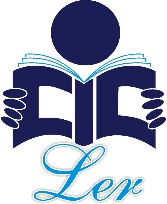 MATERIAL DIVERSO DE USO PESSOALDeverá ser marcado com o nome do alunoObs.: Este material deverá ser providenciado pelos pais ou/e responsáveis. É da competência da família a aquisição dos materiais contidos na lista, ficando livre a opção pelo estabelecimento onde serão adquiridos.MATERIAL DE USO INDIVIDUAL PARA DESENVOLVIMENTO DAS ATIVIDADES PROPOSTAS NOS CAMPOS DE EXPERIÊNCIA:Deverá ser marcado com o nome do (a) aluno (a).Obs.: Este material deverá ser providenciado pelos pais ou/e responsáveis. É da competência da família a aquisição dos materiais contidos na lista, ficando livre a opção pela livraria onde serão adquiridos.Um jaleco branco, identificado com o nome do aluno, para ser utilizado nas atividades e experimentos do projeto “Pequenos Experimentos, Grandes Descobertas”.KIT HIGIENIZAÇÃO que ficará na escolaO cotidiano das turmas de educação infantil apresenta características próprias e coerentes com o desenvolvimento de cada faixa etária. Neste sentido, a rotina de cada turma oferece possibilidades diferenciadas inclusive, no que diz respeito ao aspecto da higiene pessoal de cada criança. Assim, solicitamos providenciar um 1 nécessaire1 sabonete líquido1 toalha de rosto com o nome da criança bordado1 escova ou pente para cabelos1 creme dental1 escova de dente1 caixa de lenço de papelOBS.: todo material deverá ser marcado com o nome da criança e entregue na escola.DATA DE ENTREGA DO MATERIAL: 18.01.2019 (sexta-feira)Pedimos a colaboração dos pais e/ou responsáveis para que observem e sigam a data de entrega do material escolar, a conferência deste material será realizada diretamente pela professora da turma.Alunos da Manhã: 7h30 às 11h30Alunos da Tarde: 13h30 às 17h30INÍCIO DO ANO LETIVO: 21.01.2019 (segunda-feira)QUANT.MATERIALOBJETIVOS01Estojo grande com: 01 régua (), 08 lápis grafite, 04 borrachas, 01 pacote de borracha ponteira,02 apontadores, 01 tesoura sem ponta, 02 tubos de cola em bastão,02 caixas de lápis hidrocor (grande),02 caixas de lápis de cor (grande), 01 caixas de gizão de cera (grande).Produzir e organizar os materiais utilizados e trabalhos de artes e nas atividades relacionadas às demais áreas do conhecimento30Sacos plásticos para classificadores sem a margem brancaOrganizar os materiais utilizados e trabalhos de artes e nas atividades relacionadas às demais áreas do conhecimento04Pastas catálogo com 30 sacos A4 (plástico)Organizar as atividades individuais por bimestre do aluno01Pasta com abas (plástico)Organizar os materiais utilizados e trabalhos de artes e nas atividades relacionadas às demais áreas do conhecimento01Lousa branca (50x40) com lápis para quadroUtilizar nas atividades de escrita01Kit praia simplesUtilizar na interação, ludicidade e brincadeiras promovidas através de variadas vivências - jogo simbólico01Brinquedo (boneca, carro, animais de borracha, panelinhas...) ou quebra-cabeçaUtilizar nos momentos de interação e ludicidade promovidos através de variadas vivências - jogo simbólico01Jogo de letras – faixa etária 5 anos (plástico ou madeira)Utilizar nos momentos de interação e ludicidade relacionados às áreas do conhecimento01Camisa de malha brancaUtilizar nas produções de artes e nas atividades relacionadas às demais áreas do conhecimento01Bloco para desenho 140g (canson A4)Produzir trabalhos artísticos01Rolo de espumaUtilizar na produção das atividades relacionadas às artes visuais01Pincel chato nº 14 ou 16Utilizar na produção das atividades relacionadas às artes visuais e nas atividades relacionadas as demais áreas do conhecimento01Tela para quadros (30 cm x )Utilizar na produção das atividades relacionadas às artes visuaisQUANT.MATERIALOBJETIVOS02Tubos de cola branca (grande)Utilizar na produção das atividades relacionadas às artes visuais01Tubo de cola de isopor pequenaUtilizar na produção das atividades relacionadas às artes visuais02Caixas de pintura a dedoUtilizar na produção das atividades relacionadas às artes visuais01Tubo de tinta relevo metalicUtilizar na produção das atividades relacionadas às artes visuais02Tubos de tinta para tecidoUtilizar na pintura da tela02Pote de massa atóxica 500gRealizar atividades lúdicas02Potes de glitter peroladoUtilizar na produção das atividades relacionadas às artes visuais01Rolo de durex largoUtilizar em trabalhos de artes visuais e nas atividades relacionadas às demais áreas do conhecimento01Fita crepeUtilizar em trabalhos de artes visuais e nas atividades relacionadas às diversas áreas do conhecimento01Fita dupla faceUtilizar em trabalhos de artes visuais02Metros de papel contactUtilizar em trabalhos de artes visuais02Folha de papel emborrachado (EVA)Utilizar na produção das atividades relacionadas às artes visuais01Pacote de papel A4 colorido 120 G - Filipinho LumerUtilizar na produção das atividades relacionadas às diversas áreas do conhecimento200Folhas de papel colorido (amarela ou verde)Utilizar na produção das atividades relacionadas às diversas áreas do conhecimento100Folhas de papel ofício 40 kgUtilizar na produção das atividades relacionadas diversas áreas do conhecimento01Resma de papel ofício branco A4Utilizar na produção das atividades relacionadas às artes visuais e as atividades complementares.100Folhas de papel duplo ofícioUtilizar na produção das atividades relacionadas às artes visuais02Folhas de cartolina colorsetUtilizar na produção das atividades relacionadas às diversas áreas do conhecimento02Folhas de cartolina 40 kgUtilizar na produção das atividades relacionadas às diversas áreas do conhecimento02Folha de papel de presenteUtilizar na produção das atividades relacionadas às artes visuais01Folha de papel crepomUtilizar na produção das atividades relacionadas às artes visuais